Рекомендации   для родителей  по  теме »Школа. Школьные принадлежности»    (с 6 по 15 мая)Группа   «Весёлые гномики» 	Воспитатели:	Всеволодова  Л. А.	Орлова   Л.П.Понедельник Ознакомление с окружающим миром   (смотреть  презентацию).Лепка.Тема:  «Глобус»Задачи:  закрепить умение детей лепить объёмное изображение предмета  -  глобуса;  закрепить приёмы лепки:  скатывание шарика между ладонями, сглаживание поверхности  предмета пальцами,  соединение частей приёмом прижимания и сглаживания мест скрепления;  развивать воображение.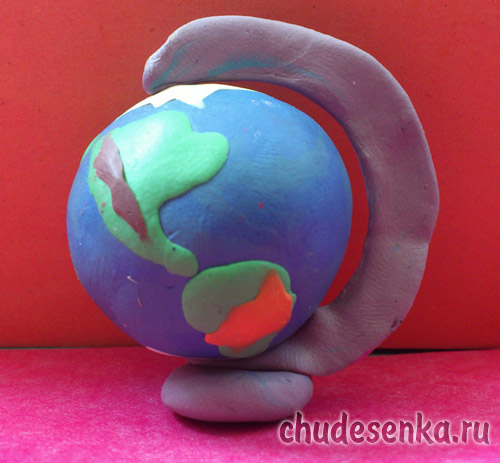 Вторник Физическая культураОбщеразвивающие   упражненияИ.п.---основная стойка, руки на пояс.  1-2 – шаг вправо, руки через стороны вверх;  вернуться в исходное положение.  То же влево  (3-4 раза).И.п.---стойка ноги врозь, руки к плечам.  1-2 – поворот туловища вправо, руки в стороны;  3-4- исходное положение. То же влево.И.п.---основная стойка, руки вниз.  1- руки в стороны;   2- мах правой ногой вперёд, хлопок под коленом;  3- опустить ногу, руки в стороны;   4- исходное положение.  То же левой ногой.И.п.---стойка ноги на ширине плеч, руки вниз.  1- руки  в стороны;  2- наклон вперёд, коснуться пальцами рук правого  носка;  3-  выпрямиться, руки в стороны;  4- исходное положение. То же левой ногой.И.п.---стойка ноги на ширине плеч, руки на пояс. 1- руки в стороны;  2- руки за голову;  3-  руки в стороны;  4-  исходное положение.И.п.---основная стойка, прыжки на двух ногах с хлопками в ладоши перед собой и за спиной на счёт  1-8,  затем пауза. Повторить  2-3 раза.Математика. Подготовительная к школе группа.Задачи: закрепить у детей представление о составе чисел  8, 9  из двух меньших чисел; упражнять детей в зарисовке квадратов и кругов на бумаге в клетку  и в заштриховке их.СредаАппликация. Подготовительная к школе группа.Тема:  «Закладки для книг».Задачи: закреплять умение вырезать и склеивать  закладки из цветной бумаги и картона, украшать закладки деталями (по своему выбору); развивать мелкую моторику.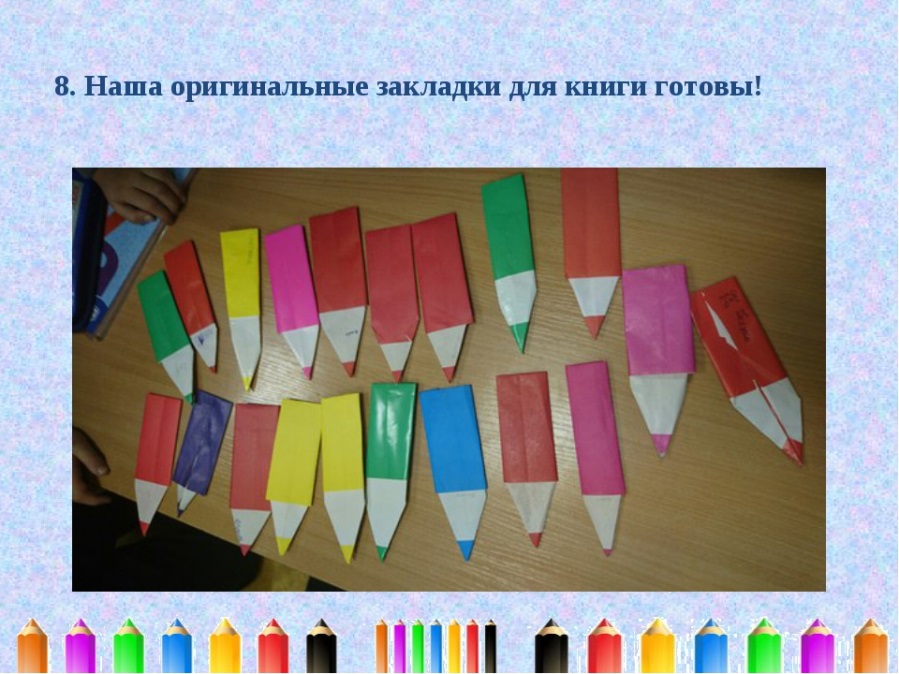 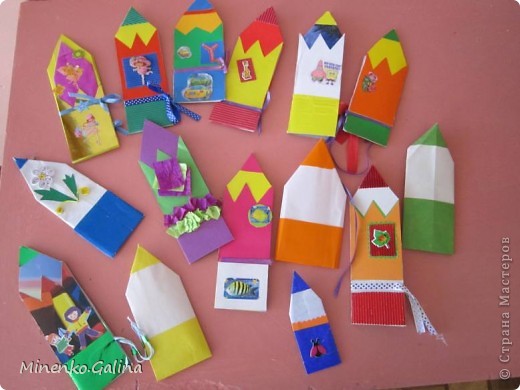 Аппликация. Старшая группа.Тема:  «Портфель».Задачи:  закреплять умение оформлять  портфель необходимыми деталями  (кармашками,  ремешками, застёжками и т.п.); развивать мелкую моторику, глазомер. 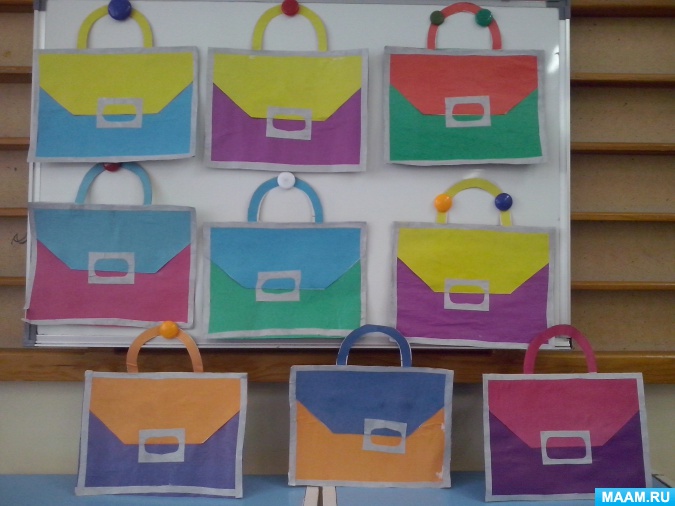 ЧетвергМатематика. Подготовительная к школе группа.Задачи: закреплять умение детей составлять и решать задачи на сложение и вычитание по предложенным числовым данным; упражнять в приёмах присчитывания и отсчитывания по единице; закреплять умение называть числа, которые идут   до  и  после  данного.Математика. Старшая группа.Задачи: закреплять знание детьми дней недели, их последовательность;  развивать умение детей  повторять узор из геометрических фигур, предложенный  взрослыми, по памяти;  закреплять навыки прямого и обратного  счёта в пределах 10.Ознакомление детей с художественной  литературой.Тема: «Чтение произведения Л.Каминского «Скоро в школу»Задачи: уточнить знания детей о школе, закрепить название и назначение учебных принадлежностей, умение отвечать на вопросы связно, полно и выразительно; воспитывать у детей интерес и желание учиться в школе.Когда первоклассники уселись за парты, учительница спросила:— Кто знает, зачем нужно ходить в школу?Витя поднял руку и сказал:— Чтобы научиться читать.Наташа сказала:— Чтобы научиться писать.Юра сказал:— Чтобы научиться считать.— Молодцы, все ответили правильно, — похвалила ребят учительница.Тут Маша встала, взяла портфель и пошла к двери.— Ты куда? — удивилась учительница.— А мне не нужно ходить в школу. Я уже умею читать, писать и считать.— Это хорошо, — сказала учительница. — Но мне кажется, что ты ещё не всё знаешь и не всё умеешь. Например, сколько будет, если двадцать пять помножить на пять? Как по-английски будет «кошка»? Где живут пингвины?— А разве всё это узнают в школе? — спросила Маша.— Конечно. И почему листья зелёные, и почему светятся звёзды, и многое другое. Ну как, остаёшься?— Остаюсь, — сказала Маша и села за парту.ПятницаФизическая  культура  (смотреть   вторник).Рисование.  Подготовительная к школе группа.Тема:  «Школа».Задачи:  закрепить умение детей рисовать крупно и аккуратно,  упражнять детей в подборе  красивых сочетаний цветов  и оттенков,  развивать у детей самостоятельность  в работе.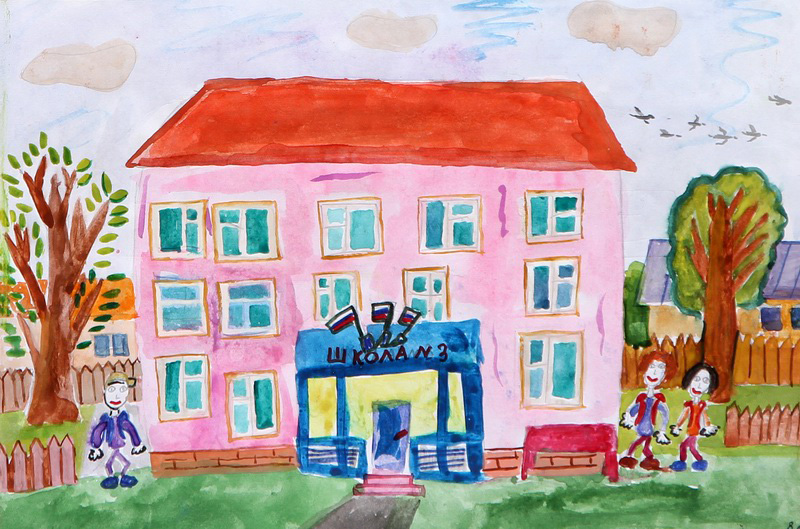 Рисование. Старшая группа.Тема:  «Школьные принадлежности».Задачи:  закреплять  умение детей создавать предметные изображения  с  натуры  и  по представлению;  совершенствовать умение детей видеть и передавать в рисунке особенности формы предметов;  развивать продуктивную деятельность.   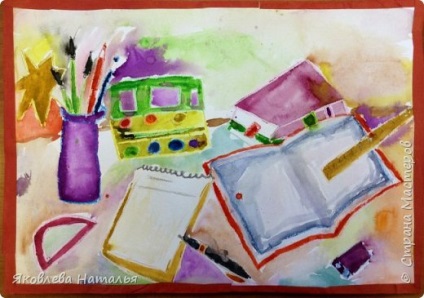 